Картинки на доску.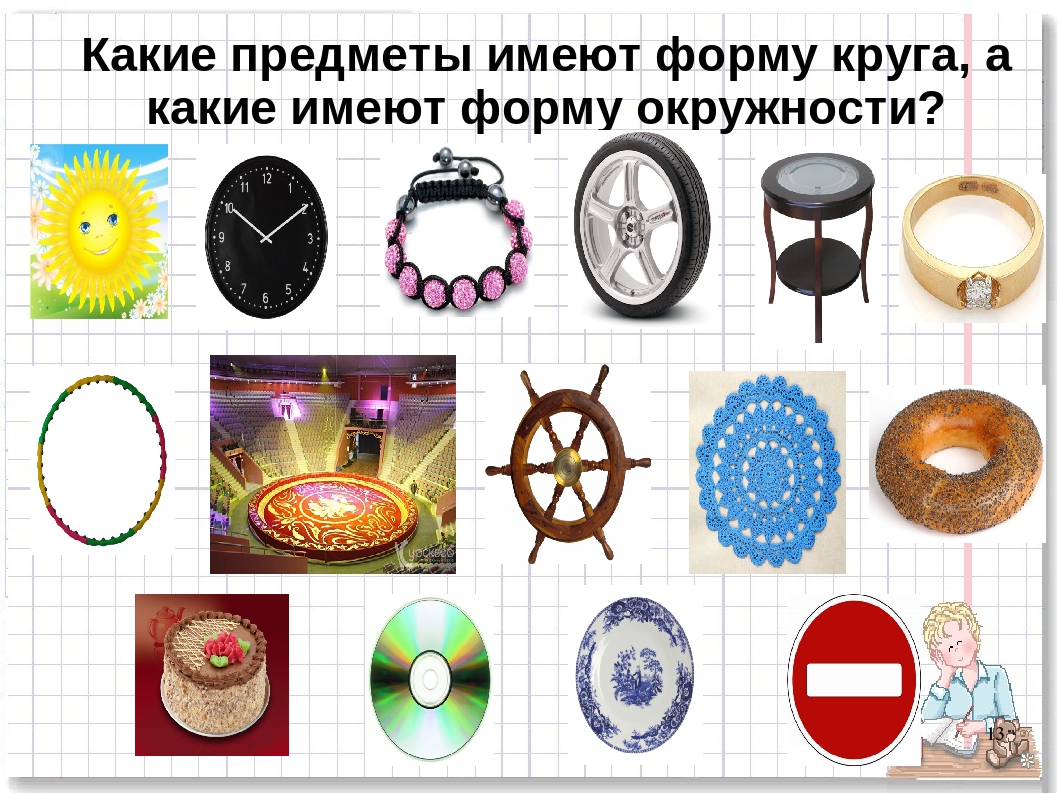 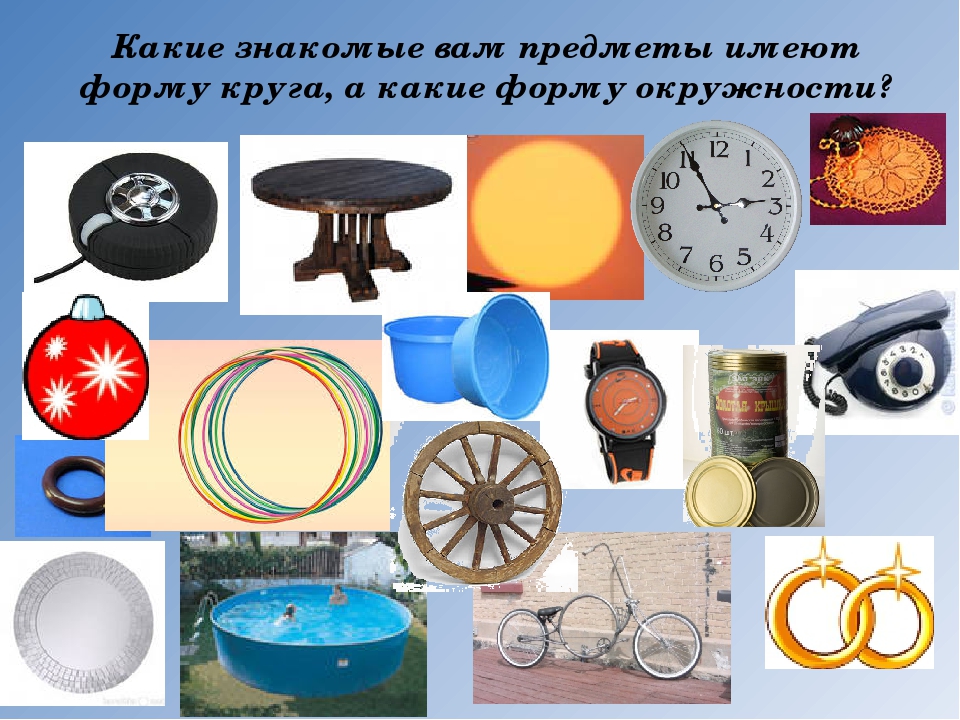 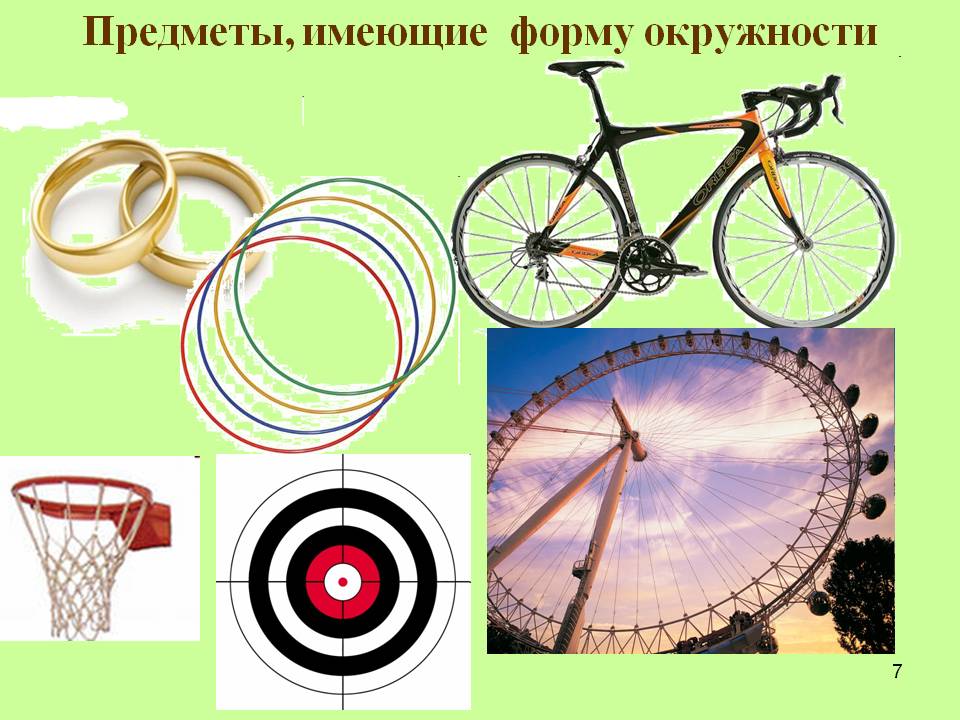 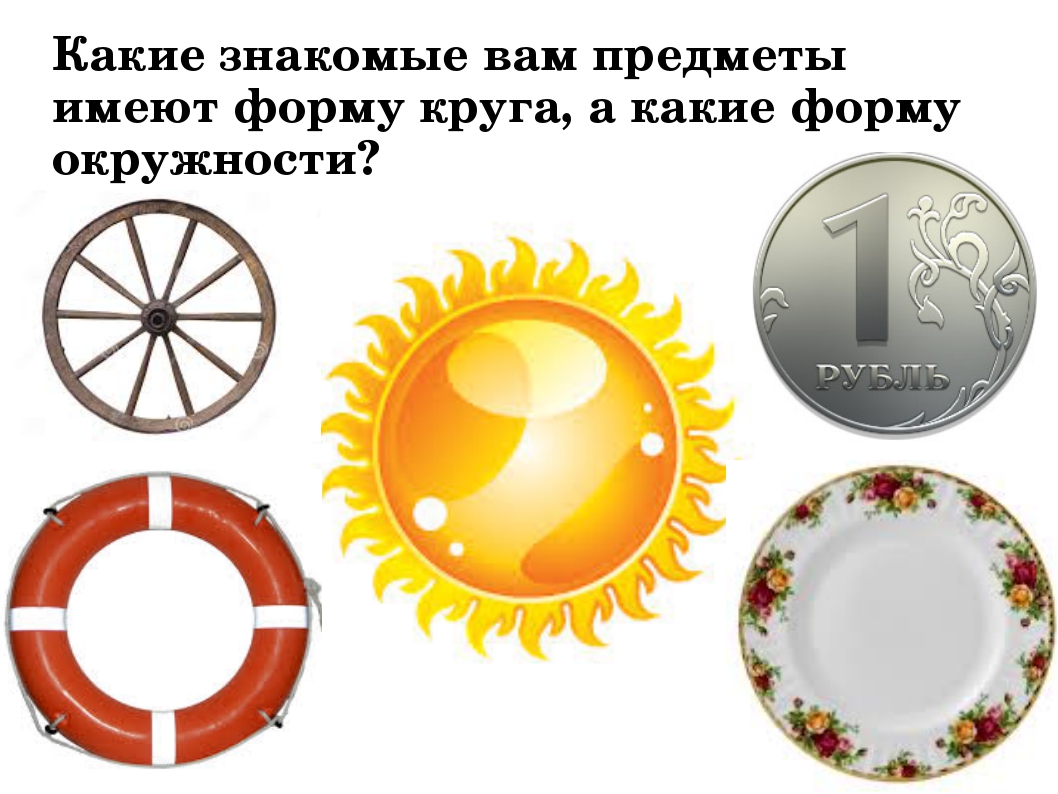 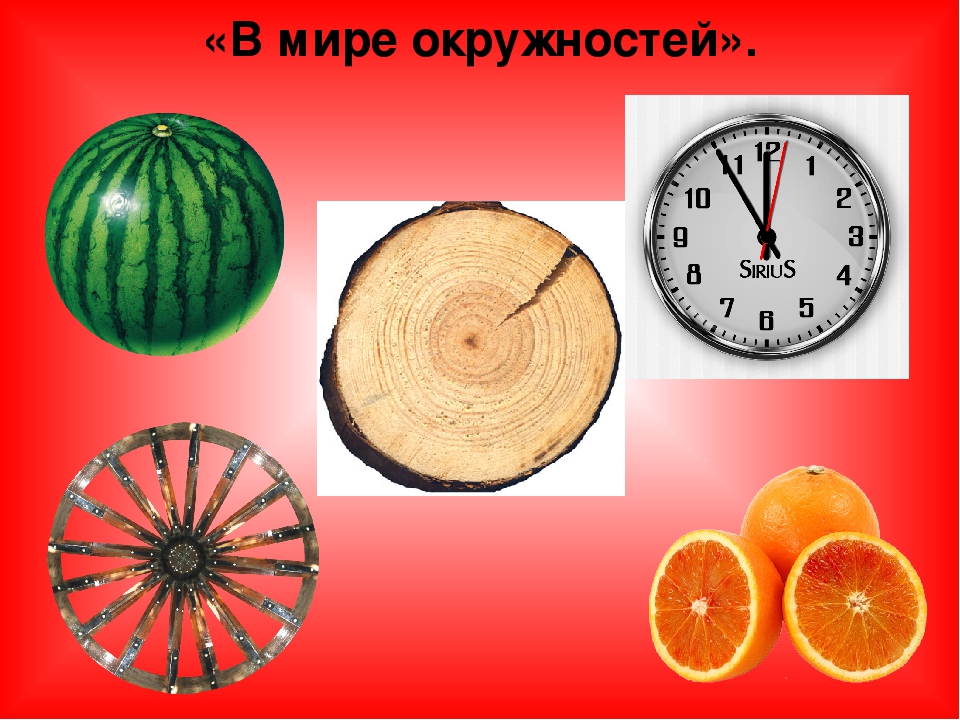 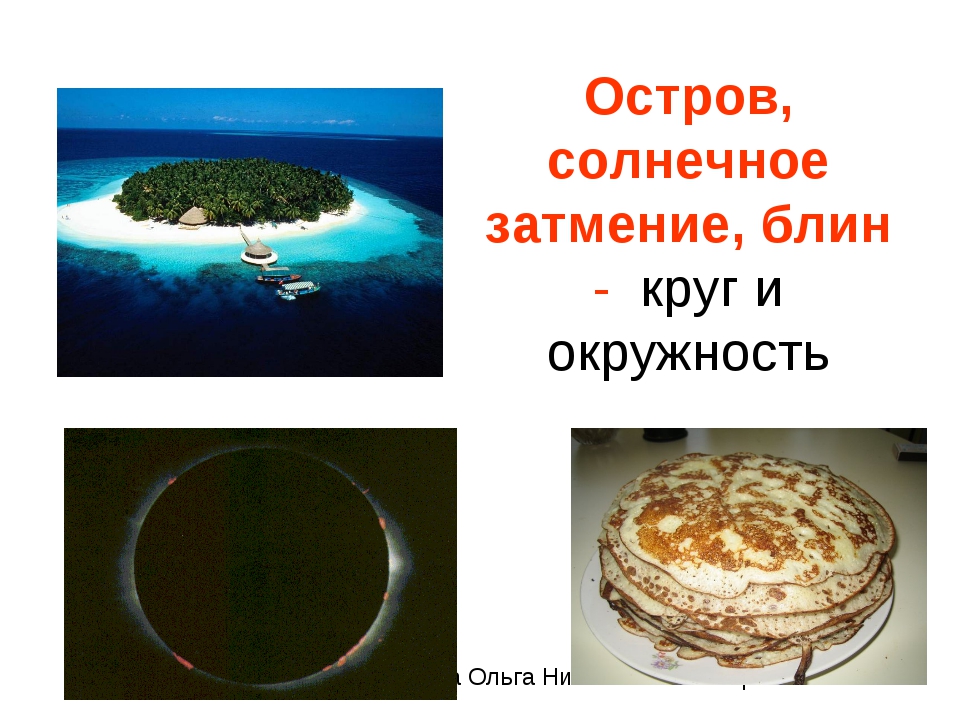 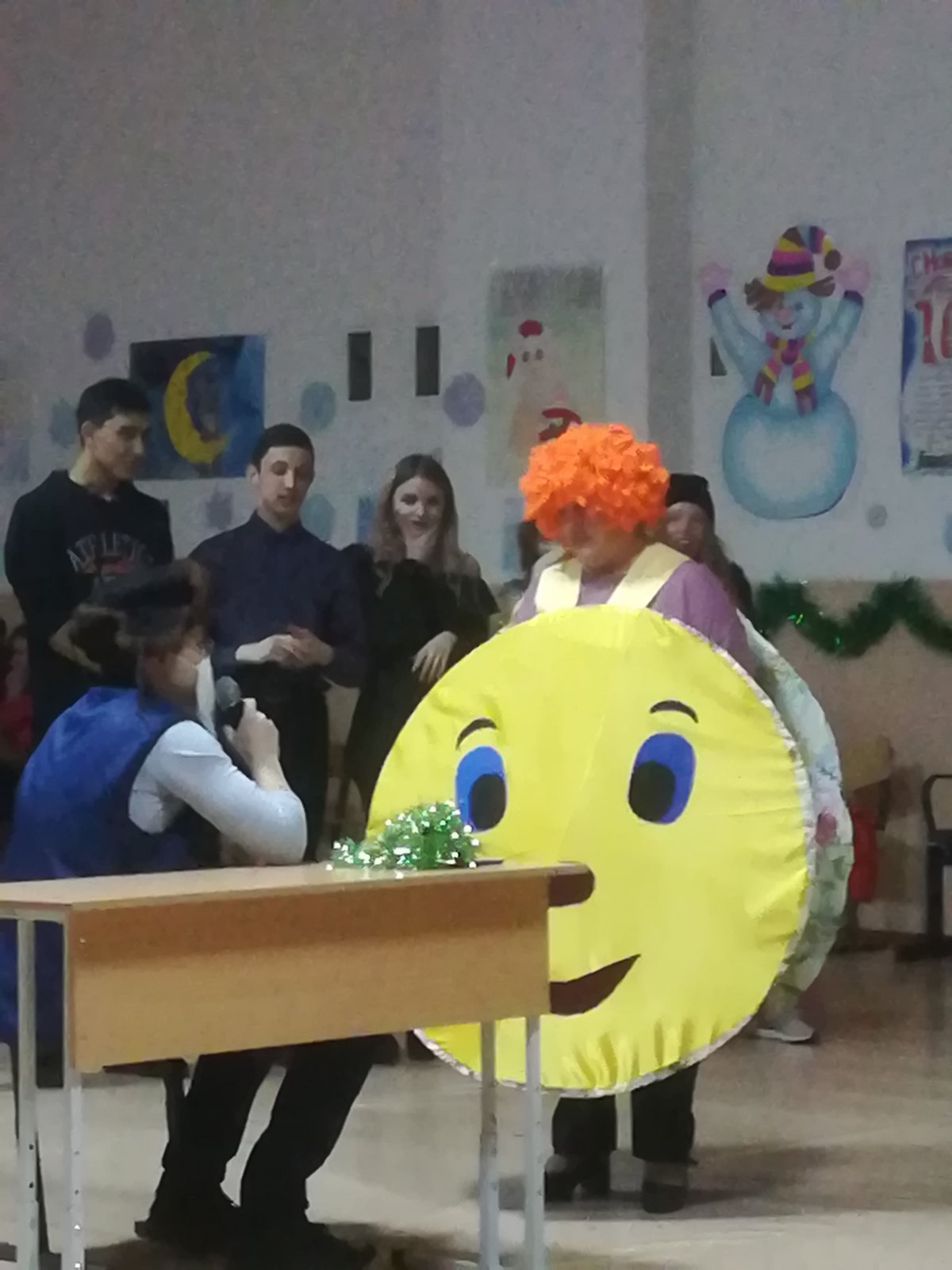 